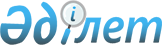 Текелі қаласы бойынша шетелдіктер үшін 2023 жылға арналған туристік жарна мөлшерлемелерін бекіту туралы
					
			Күшін жойған
			
			
		
					Жетісу облысы Текелі қалалық мәслихатының 2023 жылғы 25 сәуірдегі № 3-13 шешімі. Жетісу облысы Әділет департаментінде 2023 жылы 10 мамырда № 21-19 болып тіркелді. Күші жойылды - Жетісу облысы Текелі қалалық мәслихатының 2023 жылғы 26 желтоқсандағы № 11-64 шешімімен
      Ескерту. Күші жойылды - Жетісу облысы Текелі қалалық мәслихатының 26.12.2023 № 11-64 шешімімен (алғашқы ресми жарияланған күнінен кейін кұнтізбелік он күн өткен соң қолданысқа енгізіледі).
      "Қазақстан Республикасындағы жергілікті мемлекеттік басқару және өзін-өзі басқару туралы" Қазақстан Республикасы Заңының 6-бабының 2-10 тармағына, "Шетелдіктер үшін туристік жарнаны төлеу қағидаларын бекіту туралы" Қазақстан Республикасы Үкіметінің 2021 жылғы 5 қарашадағы № 787 қаулысына сәйкес, Текелі қалалық мәслихаты ШЕШТІ:
      1. 2023 жылғы 1 қаңтардан бастап 31 желтоқсанды қоса алғанда туристерді орналастыру орындарындағы шетелдіктер үшін туристік жарнаның мөлшерлемелері – болу құнының 1 (бір) пайыз мөлшерінде бекітілсін.
      2. Осы шешім оның алғашқы ресми жарияланған күнінен кейін кұнтізбелік он күн өткен соң қолданысқа енгізіледі.
					© 2012. Қазақстан Республикасы Әділет министрлігінің «Қазақстан Республикасының Заңнама және құқықтық ақпарат институты» ШЖҚ РМК
				
      Текелі қалалық мәслихатының төрағасы

Б. Тугулбаев
